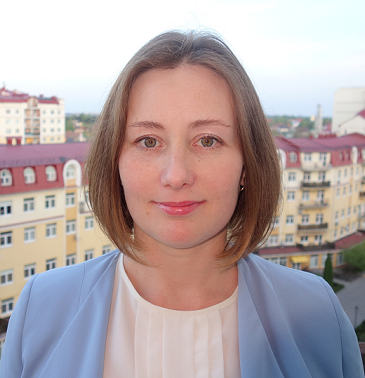 Народилася у м. Кам’янець-Подільський, Хмельницької області4 жовтня 1980 р.Місце проживання: село Чайки, Києво-Святошинський район. Київська областьКонтактна інформація:+380982765576Elena.gorb@gmail.comhttps://www.facebook.com/elena.gorb.9Олена Горб10 років досвіду роботи в маркетингу у провідних міжнародних компаніях Colgate-Palmolive, Danone, Tetra Pak, Energizer SA, Philips, більше року досвіду роботи в державній компанії ПАТ «Укрпошта».4 роки громадської діяльності, спочатку в якості волонтера, а далі - координатора регіональних проектів Громадянської Платформи Нова Країна та лідера команди проекту «Публічна політика»Моя громадська робота направлена на залучення мешканців до планування стратегічного розвитку міст та громад. Проекти, які реалізує наша команда, побудовані на використанні технологій фасилітації групової роботи. Ми допомагаємо налагоджувати конструктивну взаємодію різноманітних стейкхолдерів, формувати стосунки співпраці між місцевою владою, бізнесом та громадськими активістами. Наш підхід спрямований на створення робочих груп, метою роботи яких є досягнення «швидких перемог» через реалізацію конкретних проектів.Учасниця «Школи депутатів місцевих рад» за програмою «Молодь змінить Україну» від Фонду Богдана Гаврилишина (2014), вільний слухач кількох модулей програми «Школа Мерів» (2015), випускниця Civil & Political School (2016). Компетенції – переговори та управління командою, стратегічне планування, бренд-менеджмент, PR, управління проектами, організація подій, підготовка та проведення навчальних семінарів та тренінгів. Інтереси – реформування освіти, децентралізація, самоврядування, участь громадян у прийнятті рішень та громадський контроль.Освіта1998 – 2003       Національний університет «Києво-Могилянська Академія»Диплом спеціаліста за фахом «Економіка та підприємництво»Вільно володію українською, російською та англійською мовами. Вивчала польську та німецькі мови.Досвід роботиЗ лютого 2017     ПАТ «Укрпошта», Київ, Керівник відділу продуктового маркетингуЗ лютого 2014     Громадська робота, член ГО « Всейкраїнська Громадянська Платформа Нова Країна»Координатор регіональних проектів, лідер команди проекту «Публічна політика»2011 – 2014         Philips Ukraine, Київ, Менеджер категорії, виконувала обов’язки маркетинг-директора2009 – 2011         Energizer SA, Київ, Менеджер з торгового маркетингу2007 – 2009         Tetra Pak Ukraine, Київ, Менеджер з розвитку категорії2006 – 2007         Danone Ukraine, Київ, Бренд-менеджер2007 – 2009         Colgate-Palmolive Ukraine, Київ, Бренд-менеджер